NK Jevnica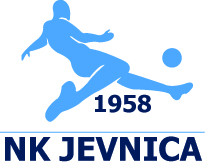 Jevnica 27 1281 KresniceSoglasje staršev ali skrbnikov za objavo fotografij in video posnetkovV našem nogometnem društvu objavljamo v različnih medijih, na spletnih straneh ali na oglasnih deskah fotografije in video posnetke otrok, ki delujejo v okviru dejavnosti NK Jevnica. V skladu z Zakonom o varstvu podatkov moramo pridobiti privolitev Vas staršev ali skrbnikov, za objavo le teh, na katerih je prisoten Vaš otrok, zato nam (v kolikor se strinjate) prosim vrnite podpisan izvod soglasja. Spodaj podpisani (ime in priimek starša oz. skrbnika) _____________________________, dovoljujem, da se za namene promocije projektov NK Jevnica v medijih, na spletnih straneh ali na oglasnih deskah  lahko uporabi fotografije in video material, na katerem je prisoten moj otrok (ime in priimek otroka) ______________________________________________ .Predsednik  :                                                                   Podpis starša ali skrbnika :  Ciril Peterca                                                                    _________________________________                                                                                          Datum :  _________________________